Классный час "Никто не забыт, ничто не забыто"Сценарий  разработала: Каримова Зухра Сагитовна   учитель начальных классов ГБОУ СОШ с. Старое Ермаково								Цели и задачи: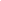 Формирование основ мировоззрения, интереса к общественным явлениям;Воспитание чувства патриотизма, гордости за советский народ.Представления об активной роли человека в жизни общества.Воспитание познавательной активности.Воспитание политической сознательности.Развитие стремления больше узнать о Родине, о её защитниках и их подвигах.Воспитание доброжелательного отношения к людям разной национальности и к окружающим людям.Развитие наклонностей к художественному творчеству.Оборудование:Проектор, экран, ноутбукХод мероприятияЗвучит видеофрагмент «Никто не забыт, Ничто не забыто» (слайд 2)Ведущий:Страна росла,Трудилась неустанно,Сил набиралась мирная страна,И вдруг -Тревожный голос Левитана…(Запись Левитана об объявлении войны, слайд №3)Ведущий:Война! Война!В ушах гремели взрывы,Полнеба дым пожарищ закрывалИ в полный рост строги имолчаливыВсе встали на борьбу, и стар и мал.(Слайд №4, звучит патриотическая песня "Священная война" А.В. Александрова (1 куплет))1-ый ученик (в пилотке):Вспомните, ребята! Вспомните, ребята!Разве это выразить словами,Как мы стояли у военкоматаС бритыми навечно головами.Рыдали родители, жены, невесты,Горел и гремел небосклон."Прощание славянки" играли оркестры,На фронт уходил эшелон.(Звучит "Прощание славянки", слайд №5)2-ой ученик:На землю нашу грозно враг ломился,Под орудийный грозовой раскат…И ученик солдатом становился,И воевал бесстрашно, как солдат.Ведущий:В первые дни войны враг наступал, занимал города, села. Люди вынуждены были эвакуироваться вглубь страны. (Слайд №6)3-ий ученик:Кто сумел - уехали,Как мать говорит, в чём есть,Не помню я, что ели мы,А помню: хотелось есть.Не видел я неба с птицами,Пикировал с неба страх.И я окружен был лицами,Светящимися впотьмах. (Слайд 7)4-ый ученик:Мы по дорогам пыльным с боем шли,От бомб земля дрожала, как живая.Мы каждый метр своей родной землиОтстаивали, кровью поливая. (Слайд 8)5-ый ученик:Когда от бомб, казалось, мир оглох,И друг мой пал из нашей роты первым,Я знал, нужны не слёзы и не вздох,А мой свинец, мой шаг вперед и нервы.Мне смерть страшна, но в битвах, не робеяВ атаку шел, других не гнулся ниже,Шёл смело в бой, не потому что смел,А потому, что трусость ненавижу.  (Слайд 9)Ведущий:Одно из самых страшных событий Великой Отечественной войны - блокада Ленинграда немецкими войсками. Она длилась с 8 сентября 1941 года по 27 января 1944 года (блокадное кольцо было прорвано 18 января 1943 года), - 872 дня. (Слайд 10)К началу блокады в городе имелись лишь недостаточные по объёму запасы продовольствия и топлива. Единственным путём сообщения с блокадным Ленинградом оставалось Ладожское озеро, находящееся в пределах досягаемости артиллерии осаждающих. Пропускная способность этой транспортной артерии была несоответствующей потребностям города. Начавшийся в городе голод, усугублённый проблемами с отоплением и транспортом, привёл к сотням тысяч смертей среди жителей.6-ой ученик:Шёл бой за улицу,Огонь врага был страшен,Мы прорывались к площади вперёд.А он гвоздит – не выглянуть из башен,И чёрт его поймёт, откуда бьёт.Тут угадай – ка, за каким домишкойОн примостился, - столько всяких дыр,И вдруг к машине подбежал парнишка:- Товарищ командир, товарищ командир!Я знаю, где их пушка. Я разведал…Я подползал, они вон там, в саду…- Да где же, где?.. – А дайте я поедуНа танке с вами. Прямо приведу…Был трудный бой.Всё нынче как спросонку,И только не могу себе простить:Из тысяч лиц узнал бы я мальчонку,А как зовут, забыл его спросить.(А. ТвардовскийВедущий:Как страшно было жить в блокадном Ленинграде, написано много. Но самое тяжелое повествование содержит всего лишь семь строк. Это дневник двенадцатилетней жительницы Ленинграда - Тани Савичевой. Детская рука, теряющая силы от голода, писала неровно, скупо. Хрупкая душа, пораженная невыносимыми страданиями, была уже не способна на живые эмоции. Таня просто фиксировала реальные факты своего бытия - трагические "визиты смерти" в родной дом (слайды № 11-12).7-ой ученик:"28 декабря 1941 года. Женя умерла в 12.30 ночи.1941 года""Бабушка умерла 25 января в 3 часа 1942 г."."Лека умер 17 марта в 5 часов утра. 1942 г."."Дядя Вася умер 13 апреля в 2 часа дня. 1942 год"."Дядя Леша, 10 мая в 4 часа дня. 1942 год"."Мама - 13 марта в 7 часов 30 минут утра. 1942""Умерли все". "Осталась одна Таня"(слайд №13)Ведущий:Много городов, сел разрушила на своём пути немецкая армия. 22 марта 1943 года все жители белорусской деревни Хатынь были сожжены заживо за то, что помогали партизанам (слайды №14-17).8-ой ученик:В Хатыни четыре колодца,(В былом - 26 дворов…)В мир над колодцами льётсяРеквием колоколов:-Родимые, помните, помните…Живые - мы вечно в огне.Сто сорок девять нас - помните!Силой пусть станет гнев!Пусть жгучая боль, словно пропасть,Стоит на пути войны.Пусть партизанские тропыПамяти будут верны.-По-мните!-По-омните!!-По-о-омните!!!9-ый ученик:Дни бежали и недели,Шел войне не первый год.Показал себя на делеБогатырский наш народ.Не расскажешь даже в сказке,Ни словами, ни пером,Как с врагов летели каскиПод Москвой и под Орлом.Как, на запад наступая,Бились красные бойцы -Наша армия родная,Наши братья и отцы.Как сражались партизаны. -Ими Родина горда!Как залечивают раныБоевые города.10-ый ученик:Свинцовая метелица мела,Рвались снаряды, мины завывали,И песня нашей спутницей былаВ бою. В походе. На ночном привале.(Звучит песня "Землянка", слайд №18) 15 ученик: Мама, тебе эти строки пишу я,Тебе посылаю сыновний привет.Тебя вспоминаю такую родную,Такую хорошую – слов даже нет!За жизнь, за тебя, за родные краяИду я на встречу свинцовому ветру,И пусть между нами сейчас километры,Ты здесь, ты со мной, родная моя!16 ученик: Жди меня, и я вернусь. Только очень жди,Жди, когда наводят грустьЖелтые дожди,Жди, когда снега метут,Жди, когда жара,Жди, когда других не ждут,Позабыв вчера.Как я выжил, будем знатьТолько мы с тобой,-Просто ты умела ждать,Как никто другой.Танец. Катюша.11-ый ученик:В окопных санаторияхПознали ад и рай,И столько бед и горяХлебнули через край.Взрываясь, гасло небо.Огонь корёжил рты.От Волги и до ЭльбыПогосты и кресты.Могилы неизвестных…О, сколько их, мой Бог!Солдаты вечно в песняхИ в памяти дорог.Ведущий:На защиту Отечества вставали не только взрослые, но и дети. Они помогали в тылу (слайд № 15) и на фронте. Двадцать тысяч пионеров получили медаль "За оборону Москвы". Пятнадцать тысяч двести сорок девять юных ленинградцев награждены медалями за оборону Ленинграда.12-ая ученица:Ах, война, что ж ты сделала, подлая?Стали тихими наши дворы.Наши мальчики головы подняли,Повзрослели они до поры.На пороге едва помаячилиИ ушли за солдатом солдат.До свидания, мальчики, мальчики,Постарайтесь вернуться назад.1 Ведущий:В годы Великой Отечественной Войны тысячи юных патриотов помогали бороться с фашистами не только на фронтах, но и в партизанских отрядах. Об их подвигах написаны песни, книги, сняты фильмы.13-ый ученик:Валя Котик - погиб от немецкой пули, выполняя боевое задание (слайд № 16)14-ый ученик:Марат Казей был окружен в бою, и чтобы не сдаться врагам взорвал себя гранатой, а вместе с ним взорвались и несколько немецких солдат (слайд № 17)15-ый ученик:Зина Портнова при выполнении боевого задания попала в засаду. Фашисты жестоко наругались над девушкой (слайд №   Звучит песня "Москвичи")Ведущий:Тысяча четыреста восемнадцать дней и ночей длилась война. Женщины тоже участвовали в сражениях. Храбро бросались они под пули, выносили раненых с поля боя. Женщины были разведчицами, пулеметчицами, радистками. Плечом к плечу сражались они вместе с мужчинами, отвоёвывая каждую пядь родной земли.Ученица 4 класса  показывает свой исследовательский проект,  посвященный   своей прабабушке, которая была участницей  Великой Отечественной войны.В тылу сутками не выходили из цехов заводов, делая автоматы и снаряды. А самое главное, они ждали, когда придёт этот день, когда вернутся домой их дети, мужья, любимые (слайды №19-21).УЧИТЕЛЬ     рассказывает стихотворение: «Да разве об этом расскажешь!».  12-ый ученик:Ты ушла, затаив своё горе,Суровым путём трудовым.Весь фронт от моря до моря,Кормила ты хлебом своим.13-ый ученик:В холодные зимы, в метели,У той, у далёкой чертыСолдат согревали шинели,Что сшила заботливо ты.14-ый ученик:Бросалися в грохоте, в дымеСоветские воины в бой,И рушились вражьи твердыниОт бомб, начинённых тобой.15-ый ученик:За всё ты бралася без страха.И, как в поговорке какой,Была ты и пряхой и ткахой,Умела - иглой и пилой.16-ый ученик:Рубила, возила, копала -Да разве всего перечтёшь?А в письмах на фронт уверяла,Что будто б отлично живёшь.17-ый ученик:Бойцы твои письма читали,И там, на переднем краю,Они хорошо понималиСвятую неправду твою.18-ый ученик:И воин, идущий на битвуИ встретить готовый её,Как клятву, шептал, как молитву,Далёкое имя твоё…Ведущий:В этой войне наш народ совершил подвиг, в котором слиты воедино величайшее мужество воинов, партизан, участников подполья и самоотверженность тружеников тыла.19-ый ученик:Не опишешь в этой былиВсех боев, какие были.Немцев били там и тут,Как побили - так салют!Ведущий:Путь к победе был долог и труден. Каждый миллиметр военного пути был пропитан кровью и потом, усыпан трупами солдат и мирных жителей: стариков, женщин и детей.8 мая 1945 года в городе Потсдаме был подписан акт о безоговорочной капитуляции фашистской Германии.19-ый ученик:Война закончилась,Но песней опалённойНад каждым домомДо сих пор она кружит,И не забудем мы,Что двадцать семь миллионовУшли в бессмертие,Чтоб с нами жить.( слайд № 22)  Пусть живые запомнят, И пусть поколения знают.  Из села Старо Ермаково на фронт ушли 681 человек, вернулись 365, а 316 наших односельчан отдали свою жизнь за наше счастливое будущее НАШИ УЧТЕЛЯ УЧАСТНИКИ ВЕТЕРАНЫ ВЕЛИКОЙ ОТЕЧЕСТВЕННОй ВОЙНЫ ПЕСНЯ «НАД могилой в тихом парке»ВХОДИТ БЕССМЕРТНЫЙ ПОЛКВедущий:Вспомним всех поименноГорем вспомним своим Это нужно не мертвым Это нужно живымВ память о погибших прошу всех стать. Склоним голову перед величием подвига русского солдата. Почтим память всех погибших в войне минутой молчания.Видио.Песня.Никто не забыт ничто не забыто.СТИХИ17 ученик: Отгремела война, свой кровавый собравурожай,Сколько лет пронеслось, сколько новых забот пережито,Время мчится вперед, время к новым спешит рубежам,Но никто не забыт, и навеки ничто не забыто!(22 слайд – заставка «Салют»)18 ученик: Я хочу, чтоб все смеялись,Чтоб мечты всегда сбывались,Чтобы детям снились радостные сны,Чтобы утро добрым было,Чтобы мама не грустила,Чтобы в мире больше не было войны!(23 слайд – заставка «Они сражались за Родину»)19 ученик: Скольким детям возвратили детство,Подарили радость и веснуРядовые Армии Советской,Люди, победившие войну!(24 слайд – заставка «Ветераны»)20 ученик: Мир — это главное слово на свете.Мир нужен нашей планете! Мир нужен детям!Мир нужен взрослым!Мир нужен всем! Мир в каждом доме, в каждой стране!Мир – это жизнь на планете!Мир – это солнце на нашей Земле!Мир – нужен взрослым и детям!Мир! Мир! Мир!(Хором.)Учитель: Победа! Какое крылатое слово!Оно трепетать заставляет любого!Оно поднимает на подвиг бойца!Победа! И залпы грезят над Москвой!И трубы играют, губы поют!Привет тебе, воин, салют тебе, воин!А Родине нашей трижды салют!(25 слайд – заставка «Вечный огонь») 21 ученик: Глядя в синий простор небосвода,Вспоминать мы не можем без слёзМайский день сорок пятого года,Тот, который Победу принёс.22 ученик: Красоту, что нам дарит природа,Отстояли солдаты в огне.Майский день сорок пятого годаСтал последнею точкой в войне.23 ученик: Без потерь нет ни роты, ни взвода,Ну а те, кто остался в живых,Майский день сорок пятого годаСохранили для внуков живых.24 ученик: Счастье Родины – мир и свобода,Нерушимы они, как гранит.Майский день сорок пятого годаНаша память надежно хранит!(25 слайд – заставка «Вечный огонь, звучит песня «День Победы» (музыка: Д.Тухманов, стихи: В.Харитонов))20-ый ученик:За всё, что есть сейчас у нас,За каждый наш счастливый час,За то, что солнце светит нам,Спасибо доблестным солдатам,Что отстояли мир когда-то.(Звучит песня День Победы, слайд №23-36)